National Academy of Agricultural Sciences, India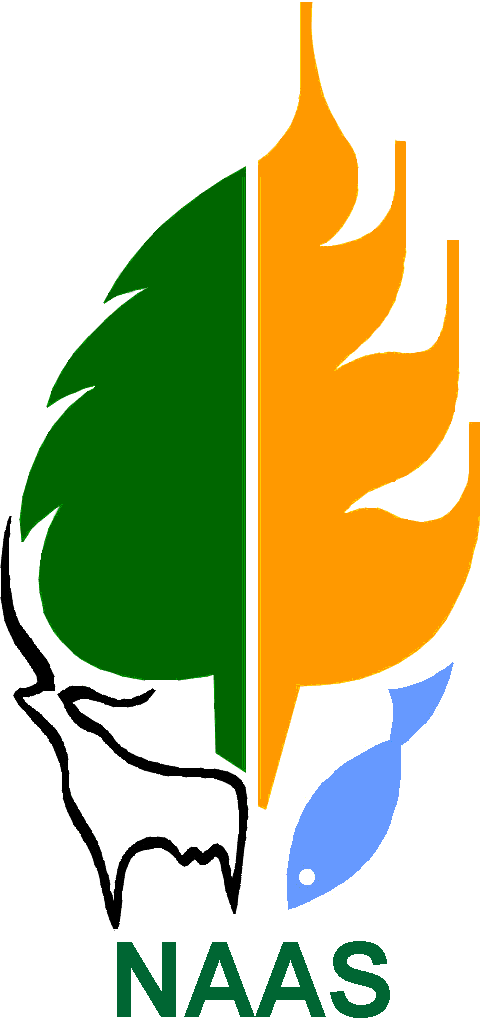 Nomination Form for Election of FellowsPART – AThe undersigned Fellows of the National Academy of Agricultural Sciences propose and second.........................................................................................................................................….......…...(Name of the candidate in capital letters)as a candidate for election as a Fellow of the Academy. His/her candidature may be considered in Section	(Mention the Number and Title of the Section as given under the guidelines)Certified that the nominee has made outstanding contributions to Agricultural Sciences, based on our personal knowledgePART – BSignificant Achievements of the NomineeBrief statement of the most significant research contributions of the nominee for circulation to the Fellowship. (To be typed clearly within the space provided)£	Provide proof if not indicated in the article List up to 10 most important Products & Technologies/Software developed by the nominee(Please note that 10 Product & Technology mentioned here should be other than those claimed in 40 best publications. Please see item 2 in the Guidelines for Evaluation and list the products & technologies in the order scoring maximum to minimum score)*	Marks shall be awarded only for the claims duly substantiated(4)	Books ChaptersPART – CBIODATA(General Information to be provided by the nominee at the time of nomination)1.	Name in full:	(Surname followed by given name)2.	Date & Place (with State) of Birth:3.	Nationality:	4.	Field of specialization:5.	Present Position/Designation:	(last post held, if retired)6.	Address:	(a)	Official:	Tel. No.:				Fax No.:				Cell: 				E-mail 				Address:		(b)	Residential:	Tel. No.:				Address:(Include STD code for Telephone & Fax No.)7.	Academic career and professional attainments8. 	Publications Total number of Publications in refereed journals. (Attach complete list in chronological order.  For each publication give name(s) of the author(s), indicate the corresponding author by asterisk ‘*’ after the nominee’s name, year of publication, full title, name of the journal, volume No. and page Nos):Books (For each book  give name(s) of the author(s), year of publication, full title, name of the publisher, ISBN No. and total page Nos):Authored	:Edited	:9. 	Products:10. 	Technologies:11. 	Patents: I consider it a privilege to be nominated for election to the Fellowship of NAAS. I certify that the information given in the Form is correct.This is to certify that I have no vigilance / disciplinary proceedings pending against me nor had any vigilance / disciplinary action taken against me in the past.  Signature of the NomineeGUIDELINES FOR EVALUATION OF NOMINATIONS FOR FELLOWSHIP OF THE ACADEMYAllocation of marks for different criteria:Publications			– maximum 50 marksProducts & Technologies			– maximum 30 marks Books			– maximum 5 marksAwards & honors			– maximum 10 marksOthers (Outstanding Academic Contributions)		– maximum 5 marks1.	PUBLICATIONS	(Max. 50 marks)Forty most important publications will be considered. The Reviews and Review Articles will not be given any marks. The nominees should submit the list of their 40 best research publications, of relevance to the discipline of agriculture representing the section. For each publication give name(s) of the author(s), indicate the corresponding author by asterisk‘*’ after his/her name, year of publication, full title, name of the journal, volume No. and page Nos. For NAAS scoring of journals, list of Journals as identified by NAAS and available on Academy website: www.naasindia.org may be consulted and the Journal ID should be mentioned in the column provided in the proforma against each publication. For Thomson Reuters Impact Factor (IF) journals, NAAS Score = 6.0 + IF with capping on 20.00. Multiple authorship: First author and corresponding author will get full marks in a publication and rest of the authors 75% marksThe total NAAS Score of all 40 publications will be obtained and multiplied by 0.125 with a cap of maximum of 50 marks.A nominee must have a minimum score of 50% i.e. 25 marks in Publications for further evaluation.2.	PRODUCTS AND TECHNOLOGIES*	(Max. 30 marks)Note: An illustrative (but not exhaustive) description of indicators is provided below for allocation of marks. The Sectional Committees may consider equivalent indicators for scoring and award of maximum marks as given below depending upon relevance and level of penetration of product/ technology among stakeholders. For online products, URL should be accessible.*	Developer (one) shall be awarded 100% marks, while all Co-developers/Associate 50%.Developer of Products and Technologies authenticated by accredited body at national level	Products: including variety, unique germplasm, genetic stock, chemical and biochemical formulation, diagnostics, vaccines, drug formulation, feed formulation, models of institutional innovations, programming, simulation or statistical models and computer software, including extension software such as expert systems and interactive multimedia, new pest and pathogen identified, new machines/equipment or major modifications in them and development of new value-added products that have been economically evaluated and adopted or have the potential to be adopted on a wide scale. In the case of social sciences, it may include New extension models/concepts/methodologies developed, special reports, policy papers, etc. with evidences of influence on research priorities, economic policies and programmes. Technologies: Research findings that become sustainable practices among the stakeholders. These include integrated pest management, integrated resource management, integrated farming system models, water harvesting and conservation methods, post-harvest technologies, institutional innovations, livestock and poultry, improvement and innovative extension efforts leading to large scale diffusion and adoption of technologies. Documentary evidence should be enclosed for the patents/ copyright, adoption of products and technologies and their impact on livelihood of farmers/commercial value and acceptance by clients/stakeholders. In outstanding cases where an extraordinary contribution such as development of a product/technology which has made large scale impact either at national or international level, for example development of HD2967 variety of wheat and zero-till drill, the Sectional Committee may award as much high marks as possible after critical examination of the claims of the nominee vis-à-vis co-workers. Such recommendations must be brought to the attention of the joint meeting of the conveners for ratification.3.  	BOOKS	(Max. 5 marks)Books with a minimum of 100 pages with Copyright/ISBN No., published by a reputed publisher or organization, such as ICAR, CSIR and National Academies. Books published by the research institutes/universities will not be considered. Each authored book scores 2 marks and edited book scores 1 mark. Each book Chapter will be given 0.25 marks subject to a maximum of 2 marks out of 5 marks given for Books.4.	AWARDS, HONORS, FELLOWSHIP OF NATIONAL SCIENCE ACADEMIES, etc	 (Max. 10 marks)5.	Others (Outstanding Academic Contributions)	(Max. 5 marks)Guidelines for Submission of NominationsDuly completed Nomination Form should be sent  by the Proposer or the Seconder to the Executive Director, National Academy of Agricultural Sciences, NASC, DPS Marg, Pusa Campus, New Delhi 110 012 so as to reach him by 31 March, of the year of nomination. Nominations will be grouped under the following 8 sections:Crop Sciences, covering Genetics and Plant Breeding, Plant Genetic Resources, Plant Biotechnology, Plant Physiology, Plant Biochemistry and Seed TechnologyHorticultural Sciences, covering Fruit Science, Vegetable Science, Ornamental Horticulture & Landscape Gardening, Plantation Crops and Spices, Medicinal and Aromatic Crops (improvement, production and biotechnology)Animal Sciences, covering Animal Genetics & Breeding, Animal Nutrition, Animal Physiology, Animal Biochemistry and Biotechnology, Animal Production, Animal Health, Animal Products Technology, Dairy Sciences and Poultry SciencesFisheries Sciences, covering Fish Genetics & Breeding, Fish Nutrition, Fish Pathology, Fish Biotechnology, Fish Biosystematics, Fish Processing &Technology, Fisheries Resource Management and AquacultureNatural Resource Management Sciences, covering Agricultural Meteorology, Agronomy, Environmental Science, Forestry & Agroforestry, Soil Science, Water Management and Agricultural PhysicsPlant Protection Sciences, covering Agricultural Chemicals, Agricultural Entomology, Plant Pathology, Nematology, Microbiology and Organic ChemistryAgricultural Engineering and Technology, covering Farm Machinery & Power, Soil and Water Engineering, Agricultural Process Engineering, Food Science & Nutrition, Food Technology, Textile Chemistry and Computer Application in Agriculture Social Sciences, covering Agricultural Economics, Agricultural Statistics, Extension Education, Home Science and BioinformaticsLast date for submission of nominationThe complete nomination should reach the NAAS Office on or before 31st March 2021. No updates/reprints/additional information shall be considered after that date.Nomination for Election of Fellows should be written on the envelope containing the nomination papers.Before sending the nomination, please ensure the following:-Nomination Form is signed by both the Proposer and Seconder on pages 1 and 2 of the Nomination Form. (A Proposer can nominate maximum 2 persons in a year). Ensure that all the information provided in Part B of the Nomination Form is correct to the best knowledge of the Proposer and Seconder.A copy of each of the best 40 papers is attached.A copy of each of the proofs for claims made in items (3), (4), (5) & (6) in Part – B of the Nomination Form is attached.Please note that 10 Technology / Product mentioned should be other than those claimed in 40 best publications.Proofs of category of Technology / Commercialization / Patent / Copyright / Developer / Co-developer must be enclosed.All columns in application including Technology, Products, Books and Awards must be filled in with details otherwise no marks will be given.CD containing soft copy of the complete Nomination Form, including the PDF of 40 best papers, is attached with the Nomination Form.	ProposerProposerNameSignatureDateSeconderSeconderNameSignatureDateName of the nominee:(Surname followed by given name)Designation & Address:(last post held, if retired)Date of birth: Special attainments of the nominee based on the 40 best publications listed in B(2) and/or 10 most important products listed in B(3); indicate their impact for the advancement of agricultural development and/or policy formulation, supported by relevant documents.  (maximum 150 words)Special attainments of the nominee based on the 40 best publications listed in B(2) and/or 10 most important products listed in B(3); indicate their impact for the advancement of agricultural development and/or policy formulation, supported by relevant documents.  (maximum 150 words)Signatures                                 Proposer                                                                                        SeconderSignatures                                 Proposer                                                                                        SeconderList 40 most important research publications. For each publication, give name(s) of the author(s), indicate the corresponding author£ by ‘*’ after his/her name, year of publication, full title  of the paper, name of the journal, volume No. and page Nos. Please see item 1 in the Guidelines for Evaluation.List 40 most important research publications. For each publication, give name(s) of the author(s), indicate the corresponding author£ by ‘*’ after his/her name, year of publication, full title  of the paper, name of the journal, volume No. and page Nos. Please see item 1 in the Guidelines for Evaluation.List 40 most important research publications. For each publication, give name(s) of the author(s), indicate the corresponding author£ by ‘*’ after his/her name, year of publication, full title  of the paper, name of the journal, volume No. and page Nos. Please see item 1 in the Guidelines for Evaluation.List 40 most important research publications. For each publication, give name(s) of the author(s), indicate the corresponding author£ by ‘*’ after his/her name, year of publication, full title  of the paper, name of the journal, volume No. and page Nos. Please see item 1 in the Guidelines for Evaluation.Sl. No.Details of Publications in the format given aboveNAAS Journal ID
and (Score)Number of Citations Sl. NoDetails of Product/Technology/Software* (Also write in one bullet point its impact in terms of adoption, commercialization and revenue generated)Patent No./Country of patent Release/ notification details
CommercializationList according to category (I,II,III,IV or V) as given in 2 of the guidelines for evaluation Whether Nominee is a Developer,
Co-developer or AssociateSl. No.AuthorsTitleYear of publicationOriginal/ EditedPublisherSl. No.AuthorsTitleEditor(5)	Awards & honors National and international awards of high repute such as Rafi Ahmad Kidwai Award, Shanti Swarup Bhatnagar Award and Norman E. Borlaug Award Fellowship of National Science Academies (INSA, NASI, IAS, INAE)Awards by ICAR, CSIR, DST, DBT, NRDC, DRDO, ISCA, National Science Academies, Central Govt. Departments etc.Young Scientist Award/Associateship by the National Science Academies National and International level Professional Society and Academy (not covered above) Awards/Recognition (Fellowship; Lifetime Achievement Award; President, Editor-in-Chief (or equivalent), and Secretary positions)(6)	 Others (Outstanding Academic Contributions)Chairperson / Co-Chairperson / Convener of National Level Apex Body constituted by Government of India More than 500 citations / research or review paperInvited Lecture/Keynote Speaker/Chairman of a Technical Session during International Conference, Seminar etc. organized by reputed institutions/organizations abroadOverseas Post-Doctoral Fellowship of minimum one year duration awarded by Fulbright; Humboldt; DAAD; FAO; CGIAR Institutes; Commonwealth; Overseas Universities; DBT; DST; BOYCAST; CSIR; ICAR; MHRD; INSA; UGC(a) DegreeUniversity/InstitutionYear (b) Position heldInstitution Period of appointmentIndicatorsMarks Developer of each patented and commercialized product/each plant variety Gazette Notified by the CVRC/ animal, fish, bird breed (strain) authenticated by accredited body (national level)/New extension models/concepts/methodologies developed and recognized at national level3.0Developer of each patented product (not commercialized)/Associates of plant variety released by the Gazette Notified by Central Sub-Committee on Seed Standards, Notification and Release/ associate developer of animal, fish, bird breed(strain), with evidence of sale by demand of consumer farmers or other users such as breeder seed indent, production contract with the organization, authenticated by accredited body (national level)/Large scale success stories having impact across states and recognized at national level2.25Developer of each product (not covered by items I and II above) released by a constitutional committee/ Developer of plant variety released by the SVRC (State Level) and notified by Central Sub-Committee on Seed Standards, Notification and Release, with evidence of sale by demand of consumer farmers or other users such as breeder seed indent, production contract with the organization, authenticated by accredited body, Development of Value Chain/Model Village/Nutri-Smart Village1.50Product /technology (not covered by items I, II and III above) developed and commercialized/ Breeder of each non-notified/released crop variety protected under PPVFRA registry/Development of smart village/Models of institutional innovations/ extension models/ ICT based extension programmes or any copyrighted product / technology / comprehensive software1.50Product/ technology developed and used/ Associates of plant variety released by the SVRC and notified by Central Sub-Committee on Seed Standards, Notification and Release/Policy Papers/Strategy papers/ Strategy documents developed at National/ICAR/DARE level/comprehensive software/web resource1.25National and international awards of high repute such as Rafi Ahmad Kidwai Award, Shanti Swarup Bhatnagar Award and Norman E. Borlaug Award(4 marks each)Fellowship of National Science Academies (INSA, NASI, IAS, INAE) (4 marks each)Awards by ICAR, CSIR, DST, DBT, NRDC, DRDO, ISCA, National Science Academies, Central Govt. Departments etc.(2 marks each)Young Scientist Award/Associateship by the National Science Academies (2 marks each)National and International level Professional Society and Academy (not covered above) Awards/Recognition (Fellowship; Lifetime Achievement Award; President, Editor-in-Chief (or equivalent), and Secretary positions) (1 mark each 
limited to maximum 5 marks)Chairperson / Co-Chairperson / Convener of National Level Apex Body constituted by Government of India (1 mark each)More than 500 citations / research paper, review, review articles(1 mark each)Invited Lecture/Keynote Speaker/Chairman of a Technical Session during International Conference, Seminar etc. organized by reputed institutions/organizations abroad (1 mark each)Overseas Post-Doctoral Fellowship of minimum one year duration awarded by Fulbright; Humboldt; DAAD; FAO; CGIAR Institutes; Commonwealth; Overseas Universities; DBT; DST; BOYCAST; CSIR; ICAR; MHRD; INSA; UGC (1 mark each) 